PENNSYLVANIAPUBLIC UTILITY COMMISSIONHarrisburg, PA  17105-3265Public Meeting held March 28, 2019Commissioners Present:Gladys M. Brown, ChairmanDavid W. Sweet, Vice ChairmanNorman J. KennardAndrew G. Place John F. Coleman, Jr.Bridge Structure where State Route 1025					     M-2013-2364201crosses over a single track of Delaware andHudson Railway Company, Inc. (264 293 K)in Nicholson Borough, Wyoming County Investigation upon the Commission’s own 				       I-2015-2472242motion to determine the condition and disposition of six (6) existing structurescarrying various highways above the grade ofthe tracks of the Canadian Pacific Railroad in Great Bend Township, New Milford Township, Brooklyn Township, Hop Bottom Borough, Lathrop Township, Susquehanna County andBenton Township, Lackawanna County  OPINION AND ORDERBY THE COMMISSION:Before the Pennsylvania Public Utility Commission (Commission) for consideration and disposition is the Petition for Clarification and Reconsideration (Petition) filed by the Commonwealth of Pennsylvania, Department of Transportation on March 14, 2019, seeking reconsideration of the Order entered on February 28, 2019, relative to the above-captioned proceeding.Pursuant to Rule 1701 of the Pennsylvania Rules of Appellate Procedure, Pa. R.A.P. Rule 1701, the Commission must act to grant a petition for reconsideration within thirty days of the entry date of the order for which reconsideration is sought, or otherwise lose jurisdiction to do so if a petition for review is timely filed.  The thirty-day period within which the Commission must act upon this Petition, in order to preserve jurisdiction, ends on April 1, 2019.  Accordingly, we shall grant reconsideration, within the meaning of Pa. R.A.P. Rule 1701(b)(3), pending review of, and consideration on, the merits of the Petition; THEREFORE,IT IS ORDERED:  That the Petition for Clarification and Reconsideration filed on March 14, 2019, by the Commonwealth of Pennsylvania, Department of Transportation is hereby granted, pending further review of, and consideration on, the merits.BY THE COMMISSION,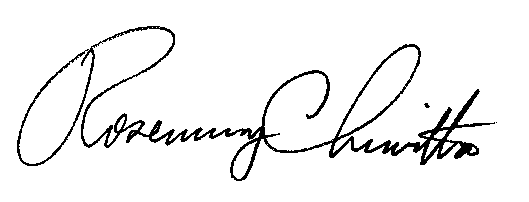 Rosemary ChiavettaSecretary(SEAL)ORDER ADOPTED:  March 28, 2019ORDER ENTERED:  March 28, 2019